6O complete questions #1 and # 26D complete questions #1, #2 and #3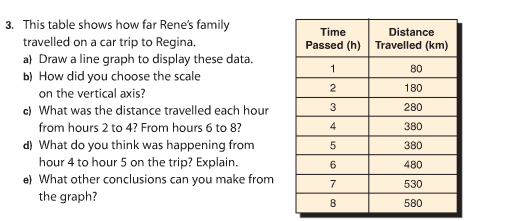 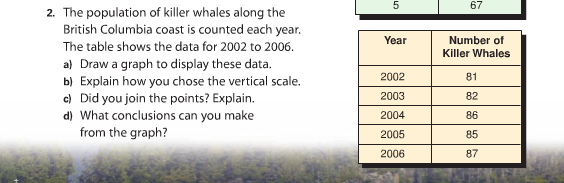 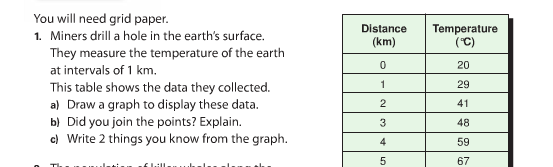 